السؤال الأول :	  اختاري الاجابة الصحيحة للعبارات الآتية :ثم ظللي الإجابة الصحيحة في ورقة التصحيح الآليالسؤال الثاني :اختاري (أ) إذا كانت العبارة صحيحة و اختاري (ب) إذا كانت العبارة خاطئة.ثم ظللي في ورقة التصحيح الآلي (أ) إذا كانت العبارة صحيحة و (ب) إذا كانت العبارة خاطئة.السؤال الثالث : أجيبي عن ماهو مطلوب ، مستعينة بالرسوم التالية : أكتبي مقدار المركبة الأفقية والعمودية لمتجه القوة التالي : المركبة الأفقية = Ax=Acosθ=10cos(30)=8.66Nالمركبة العمودية = Ay=Asinθ=10sin(30)=5Nبإستخدام منحنى الموقع-الزمن المبين أمامك ، أجيبي على الأسئلة التالية : ما موقع الجسم بعد 6 ثواني من بداية حركته ؟ 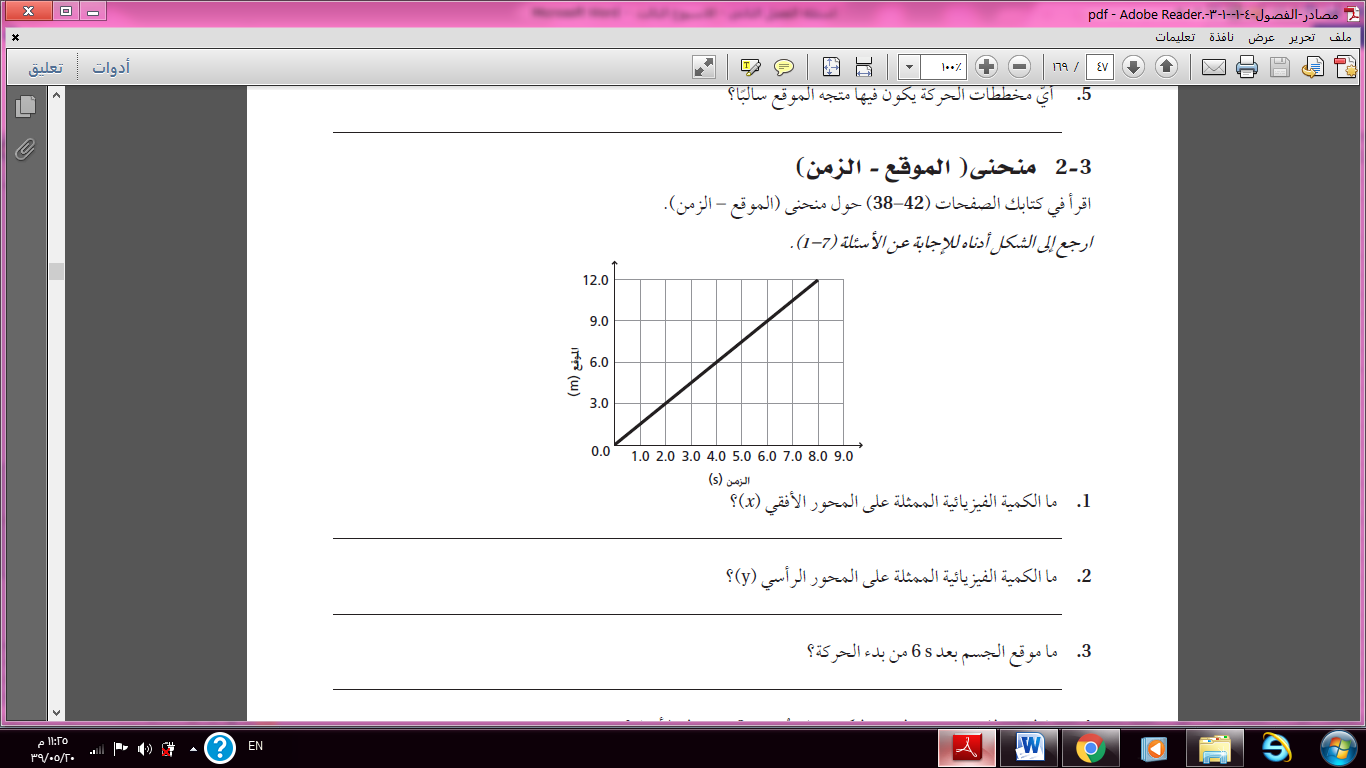 9 mاحسبي ميل الخط المستقيم :تأملي الشكل المجاور ، والذي يمثل مخطط الحركة لسيارة ، ثم قومي برسم نموذج الجسيم النقطي : 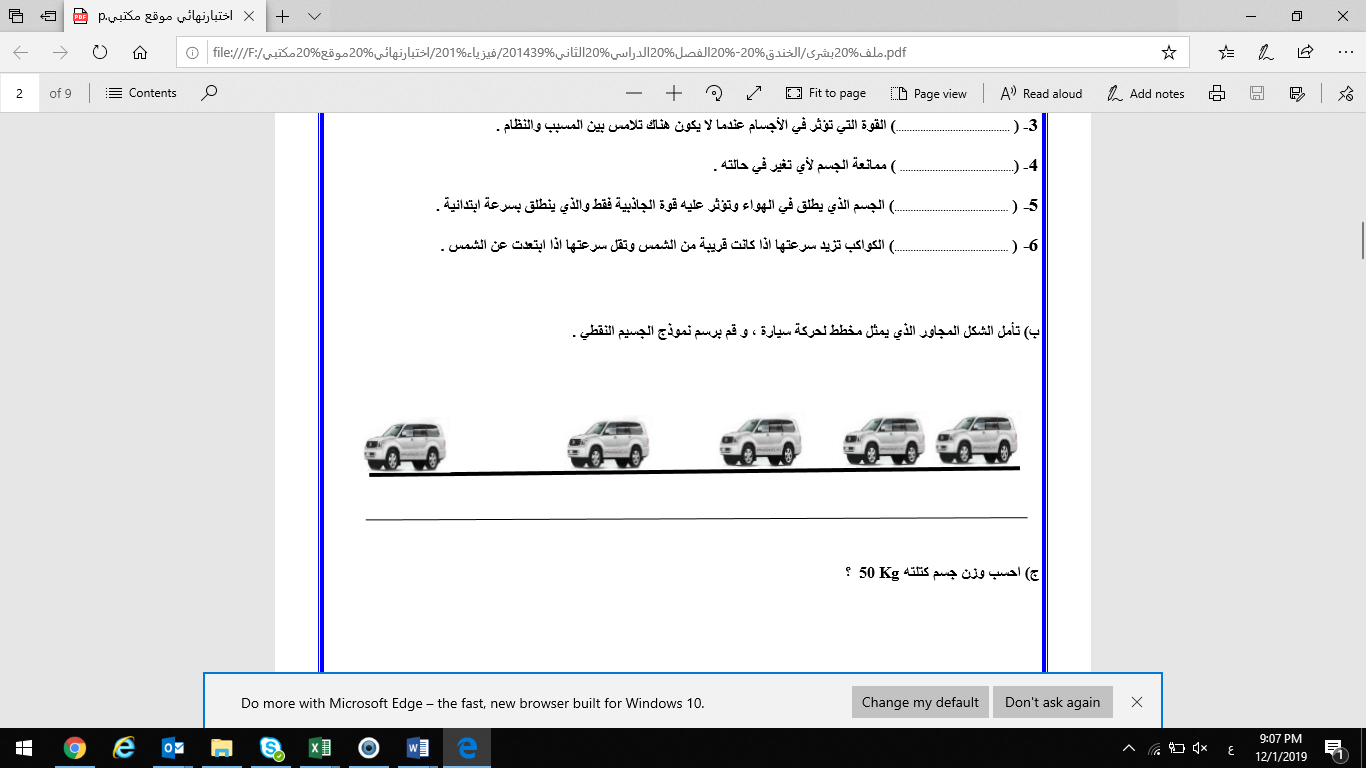 السؤال الرابع : أجيبي على الأسئلة التالية : حولي الوحدات التالية بإستخدام معاملات التحويل المناسبة : حولي من 45 cm الى m : كرتان كتلة إحداهما 57 kg ، تفصل بينهما مسافة 1.02×10-3 m ، وقوة التجاذب بينهما 1.79×10-14 N ، أوجدي مقدار كتلة الكرة الأخرى ( علما بأن ثابت الجذب الكوني يساويG = 6.67×10-11 N.m2/kg2 ) ؟ تتحرك سيارة كتلتها 10 kg بسرعة 12 m/s في دائرة نصف قطرها 20 m ، احسبي التسارع المركزي الذي تكتسبه هذه السيارة ؟ انتهت الأسئلةتمنياتي لكن بالنجاح والتوفيقمعلمة المادة / بشرى عطار1فرع من فروع العلوم يعنى بدراسة العالم الطبيعي : الطاقة والمادة وكيفية ارتباطهما هو ...........فرع من فروع العلوم يعنى بدراسة العالم الطبيعي : الطاقة والمادة وكيفية ارتباطهما هو ...........فرع من فروع العلوم يعنى بدراسة العالم الطبيعي : الطاقة والمادة وكيفية ارتباطهما هو ...........فرع من فروع العلوم يعنى بدراسة العالم الطبيعي : الطاقة والمادة وكيفية ارتباطهما هو ...........فرع من فروع العلوم يعنى بدراسة العالم الطبيعي : الطاقة والمادة وكيفية ارتباطهما هو ...........فرع من فروع العلوم يعنى بدراسة العالم الطبيعي : الطاقة والمادة وكيفية ارتباطهما هو ...........فرع من فروع العلوم يعنى بدراسة العالم الطبيعي : الطاقة والمادة وكيفية ارتباطهما هو ...........أالكيمياء بالفيزياء جالرياضيات دالأحياء 2حتى تكون قراءتك أضبط يجب أن تكون زاوية النظر .............. على آداة القياس : حتى تكون قراءتك أضبط يجب أن تكون زاوية النظر .............. على آداة القياس : حتى تكون قراءتك أضبط يجب أن تكون زاوية النظر .............. على آداة القياس : حتى تكون قراءتك أضبط يجب أن تكون زاوية النظر .............. على آداة القياس : حتى تكون قراءتك أضبط يجب أن تكون زاوية النظر .............. على آداة القياس : حتى تكون قراءتك أضبط يجب أن تكون زاوية النظر .............. على آداة القياس : حتى تكون قراءتك أضبط يجب أن تكون زاوية النظر .............. على آداة القياس : أعمودية بمائلة بزاوية منفرجة جمائلة بزاوية حادة دالزاوية غير مهمة 3إطار يجمع بين عناصر البناء العلمي في موضوع من موضوعات العلم .............إطار يجمع بين عناصر البناء العلمي في موضوع من موضوعات العلم .............إطار يجمع بين عناصر البناء العلمي في موضوع من موضوعات العلم .............إطار يجمع بين عناصر البناء العلمي في موضوع من موضوعات العلم .............إطار يجمع بين عناصر البناء العلمي في موضوع من موضوعات العلم .............إطار يجمع بين عناصر البناء العلمي في موضوع من موضوعات العلم .............إطار يجمع بين عناصر البناء العلمي في موضوع من موضوعات العلم .............أالنظرية العلمية بالفرضية جالنموذجدالقانون العلمي4مجسم الكرة الأرضية هو مثال على : مجسم الكرة الأرضية هو مثال على : مجسم الكرة الأرضية هو مثال على : مجسم الكرة الأرضية هو مثال على : مجسم الكرة الأرضية هو مثال على : مجسم الكرة الأرضية هو مثال على : مجسم الكرة الأرضية هو مثال على : أالفرضية بالنماذج العلمية جالقانون العلميدالنظرية العلمية 5اتفاق نتائج القياس مع القيمة المقبولة أو المعتمدة في القياس، وهي القيمة التي قاسها الخبراء هو ..........اتفاق نتائج القياس مع القيمة المقبولة أو المعتمدة في القياس، وهي القيمة التي قاسها الخبراء هو ..........اتفاق نتائج القياس مع القيمة المقبولة أو المعتمدة في القياس، وهي القيمة التي قاسها الخبراء هو ..........اتفاق نتائج القياس مع القيمة المقبولة أو المعتمدة في القياس، وهي القيمة التي قاسها الخبراء هو ..........اتفاق نتائج القياس مع القيمة المقبولة أو المعتمدة في القياس، وهي القيمة التي قاسها الخبراء هو ..........اتفاق نتائج القياس مع القيمة المقبولة أو المعتمدة في القياس، وهي القيمة التي قاسها الخبراء هو ..........اتفاق نتائج القياس مع القيمة المقبولة أو المعتمدة في القياس، وهي القيمة التي قاسها الخبراء هو ..........أالضبطبالقياسجالقانون العلميدالطريقة العلمية 6النقطة التي تكون عندها قيمة كل من المتغيرين تساوي صفرا هي ..............النقطة التي تكون عندها قيمة كل من المتغيرين تساوي صفرا هي ..............النقطة التي تكون عندها قيمة كل من المتغيرين تساوي صفرا هي ..............النقطة التي تكون عندها قيمة كل من المتغيرين تساوي صفرا هي ..............النقطة التي تكون عندها قيمة كل من المتغيرين تساوي صفرا هي ..............النقطة التي تكون عندها قيمة كل من المتغيرين تساوي صفرا هي ..............النقطة التي تكون عندها قيمة كل من المتغيرين تساوي صفرا هي ..............أنقطة الحركة بنقطر التغير جنقطة المقياسدنقطة الأصل 7متجه الموقع النهائي مطروحا منه متجه الموقع الإبتدائي يمثل : متجه الموقع النهائي مطروحا منه متجه الموقع الإبتدائي يمثل : متجه الموقع النهائي مطروحا منه متجه الموقع الإبتدائي يمثل : متجه الموقع النهائي مطروحا منه متجه الموقع الإبتدائي يمثل : متجه الموقع النهائي مطروحا منه متجه الموقع الإبتدائي يمثل : متجه الموقع النهائي مطروحا منه متجه الموقع الإبتدائي يمثل : متجه الموقع النهائي مطروحا منه متجه الموقع الإبتدائي يمثل : أالتسارعبالسرعة اللحظية جالإزاحةدالزمن8الكمية القياسية ( العددية ) من بين الكميات التالية هي : الكمية القياسية ( العددية ) من بين الكميات التالية هي : الكمية القياسية ( العددية ) من بين الكميات التالية هي : الكمية القياسية ( العددية ) من بين الكميات التالية هي : الكمية القياسية ( العددية ) من بين الكميات التالية هي : الكمية القياسية ( العددية ) من بين الكميات التالية هي : الكمية القياسية ( العددية ) من بين الكميات التالية هي : أالسرعة المتجهةبالإزاحة جالقوة دالزمن 9التغير في سرعة الجسم المتحرك بالنسبة للفترة الزمنية يساوي :التغير في سرعة الجسم المتحرك بالنسبة للفترة الزمنية يساوي :التغير في سرعة الجسم المتحرك بالنسبة للفترة الزمنية يساوي :التغير في سرعة الجسم المتحرك بالنسبة للفترة الزمنية يساوي :التغير في سرعة الجسم المتحرك بالنسبة للفترة الزمنية يساوي :التغير في سرعة الجسم المتحرك بالنسبة للفترة الزمنية يساوي :التغير في سرعة الجسم المتحرك بالنسبة للفترة الزمنية يساوي :أالقوةبالسرعة جالتسارعدالقياس10مجموعة من الصور المتتابعة التي يتم جمعها في صورة واحدة، تظهر مواقع جسم متحرك في فترات زمنية متساوية تمثل ..............مجموعة من الصور المتتابعة التي يتم جمعها في صورة واحدة، تظهر مواقع جسم متحرك في فترات زمنية متساوية تمثل ..............مجموعة من الصور المتتابعة التي يتم جمعها في صورة واحدة، تظهر مواقع جسم متحرك في فترات زمنية متساوية تمثل ..............مجموعة من الصور المتتابعة التي يتم جمعها في صورة واحدة، تظهر مواقع جسم متحرك في فترات زمنية متساوية تمثل ..............مجموعة من الصور المتتابعة التي يتم جمعها في صورة واحدة، تظهر مواقع جسم متحرك في فترات زمنية متساوية تمثل ..............مجموعة من الصور المتتابعة التي يتم جمعها في صورة واحدة، تظهر مواقع جسم متحرك في فترات زمنية متساوية تمثل ..............مجموعة من الصور المتتابعة التي يتم جمعها في صورة واحدة، تظهر مواقع جسم متحرك في فترات زمنية متساوية تمثل ..............أالموقعبمخطط الحركة جالرسم البيانيدنموذج الجسيم النقطي11وحدة قياس الطول في النظام الدولي هي :وحدة قياس الطول في النظام الدولي هي :وحدة قياس الطول في النظام الدولي هي :وحدة قياس الطول في النظام الدولي هي :وحدة قياس الطول في النظام الدولي هي :وحدة قياس الطول في النظام الدولي هي :وحدة قياس الطول في النظام الدولي هي :أKgبMجcmدkm12عندما يقف شخص على ميزان داخل مصعد ويتحرك المصعد الى الأعلى فإن : عندما يقف شخص على ميزان داخل مصعد ويتحرك المصعد الى الأعلى فإن : عندما يقف شخص على ميزان داخل مصعد ويتحرك المصعد الى الأعلى فإن : عندما يقف شخص على ميزان داخل مصعد ويتحرك المصعد الى الأعلى فإن : عندما يقف شخص على ميزان داخل مصعد ويتحرك المصعد الى الأعلى فإن : عندما يقف شخص على ميزان داخل مصعد ويتحرك المصعد الى الأعلى فإن : عندما يقف شخص على ميزان داخل مصعد ويتحرك المصعد الى الأعلى فإن : أقراءة الميزان = الوزن الحقيقي بقراءة الميزان = صفر جقراءة الميزان أكبر من الوزن الحقيقي دقراءة الميزان أقل من الوزن الحقيقي 13إذا وصلت سرعة جسم ساقط الى حد أن القوة المعيقة تساوي وزنه فإن الجسم يحتفظ بسرعة منتظمة تسمى : إذا وصلت سرعة جسم ساقط الى حد أن القوة المعيقة تساوي وزنه فإن الجسم يحتفظ بسرعة منتظمة تسمى : إذا وصلت سرعة جسم ساقط الى حد أن القوة المعيقة تساوي وزنه فإن الجسم يحتفظ بسرعة منتظمة تسمى : إذا وصلت سرعة جسم ساقط الى حد أن القوة المعيقة تساوي وزنه فإن الجسم يحتفظ بسرعة منتظمة تسمى : إذا وصلت سرعة جسم ساقط الى حد أن القوة المعيقة تساوي وزنه فإن الجسم يحتفظ بسرعة منتظمة تسمى : إذا وصلت سرعة جسم ساقط الى حد أن القوة المعيقة تساوي وزنه فإن الجسم يحتفظ بسرعة منتظمة تسمى : إذا وصلت سرعة جسم ساقط الى حد أن القوة المعيقة تساوي وزنه فإن الجسم يحتفظ بسرعة منتظمة تسمى : أالسرعة الحدية بالسرعة المتجهة المتوسطة جالسرعة الخطية دالسرعة العمودية 14يمكن استخدام نظرية فيثاغورس لحساب المحصلة إذا كانت الزاوية بين المتجهين تساوي : يمكن استخدام نظرية فيثاغورس لحساب المحصلة إذا كانت الزاوية بين المتجهين تساوي : يمكن استخدام نظرية فيثاغورس لحساب المحصلة إذا كانت الزاوية بين المتجهين تساوي : يمكن استخدام نظرية فيثاغورس لحساب المحصلة إذا كانت الزاوية بين المتجهين تساوي : يمكن استخدام نظرية فيثاغورس لحساب المحصلة إذا كانت الزاوية بين المتجهين تساوي : يمكن استخدام نظرية فيثاغورس لحساب المحصلة إذا كانت الزاوية بين المتجهين تساوي : يمكن استخدام نظرية فيثاغورس لحساب المحصلة إذا كانت الزاوية بين المتجهين تساوي : أ30˚ب45˚ج60˚د90˚15يبقى الجسم على حالته من السكون أو الحركة المنتظمة في خط مستقيم ما لم تؤثر عليه قوة خارجية : يبقى الجسم على حالته من السكون أو الحركة المنتظمة في خط مستقيم ما لم تؤثر عليه قوة خارجية : يبقى الجسم على حالته من السكون أو الحركة المنتظمة في خط مستقيم ما لم تؤثر عليه قوة خارجية : يبقى الجسم على حالته من السكون أو الحركة المنتظمة في خط مستقيم ما لم تؤثر عليه قوة خارجية : يبقى الجسم على حالته من السكون أو الحركة المنتظمة في خط مستقيم ما لم تؤثر عليه قوة خارجية : يبقى الجسم على حالته من السكون أو الحركة المنتظمة في خط مستقيم ما لم تؤثر عليه قوة خارجية : يبقى الجسم على حالته من السكون أو الحركة المنتظمة في خط مستقيم ما لم تؤثر عليه قوة خارجية : أقانون نيوتن الأولبقانون نيوتن الثانيجقانون نيوتن الثالثدقانون نيوتن الرابع16وعاء ماء كتلته وهو فارغ 3.55 kg وكتلته بعد ملئه بالماء 38.60 kg ، عند حساب كتلة الماء نجد أنها تساوي : وعاء ماء كتلته وهو فارغ 3.55 kg وكتلته بعد ملئه بالماء 38.60 kg ، عند حساب كتلة الماء نجد أنها تساوي : وعاء ماء كتلته وهو فارغ 3.55 kg وكتلته بعد ملئه بالماء 38.60 kg ، عند حساب كتلة الماء نجد أنها تساوي : وعاء ماء كتلته وهو فارغ 3.55 kg وكتلته بعد ملئه بالماء 38.60 kg ، عند حساب كتلة الماء نجد أنها تساوي : وعاء ماء كتلته وهو فارغ 3.55 kg وكتلته بعد ملئه بالماء 38.60 kg ، عند حساب كتلة الماء نجد أنها تساوي : وعاء ماء كتلته وهو فارغ 3.55 kg وكتلته بعد ملئه بالماء 38.60 kg ، عند حساب كتلة الماء نجد أنها تساوي : وعاء ماء كتلته وهو فارغ 3.55 kg وكتلته بعد ملئه بالماء 38.60 kg ، عند حساب كتلة الماء نجد أنها تساوي : أ35.05 kg ب28.60 kgج42.15 kgد39.15 kg17ممانعة الجسم لأي تغير في حالته من حيث السكون أو الحركة تسمى ........ممانعة الجسم لأي تغير في حالته من حيث السكون أو الحركة تسمى ........ممانعة الجسم لأي تغير في حالته من حيث السكون أو الحركة تسمى ........ممانعة الجسم لأي تغير في حالته من حيث السكون أو الحركة تسمى ........ممانعة الجسم لأي تغير في حالته من حيث السكون أو الحركة تسمى ........ممانعة الجسم لأي تغير في حالته من حيث السكون أو الحركة تسمى ........ممانعة الجسم لأي تغير في حالته من حيث السكون أو الحركة تسمى ........أالقصور الذاتي بقوة التلامسجالتأثير المتبادلدالإتزان 18تتسارع الأجسام في حالة السقوط الحر باتجاه الأرض بمقدار : تتسارع الأجسام في حالة السقوط الحر باتجاه الأرض بمقدار : تتسارع الأجسام في حالة السقوط الحر باتجاه الأرض بمقدار : تتسارع الأجسام في حالة السقوط الحر باتجاه الأرض بمقدار : تتسارع الأجسام في حالة السقوط الحر باتجاه الأرض بمقدار : تتسارع الأجسام في حالة السقوط الحر باتجاه الأرض بمقدار : تتسارع الأجسام في حالة السقوط الحر باتجاه الأرض بمقدار : أ-9.8 m/s2ب+9.8 m/s2ج7.9 m/s2دصفر 19سيارة سباق تزداد سرعتها من 6 m/s الى 36 m/s خلال فترة زمنية مقدارها 6 s ، عند حساب تسارعها نجد أنه يساوي : سيارة سباق تزداد سرعتها من 6 m/s الى 36 m/s خلال فترة زمنية مقدارها 6 s ، عند حساب تسارعها نجد أنه يساوي : سيارة سباق تزداد سرعتها من 6 m/s الى 36 m/s خلال فترة زمنية مقدارها 6 s ، عند حساب تسارعها نجد أنه يساوي : سيارة سباق تزداد سرعتها من 6 m/s الى 36 m/s خلال فترة زمنية مقدارها 6 s ، عند حساب تسارعها نجد أنه يساوي : سيارة سباق تزداد سرعتها من 6 m/s الى 36 m/s خلال فترة زمنية مقدارها 6 s ، عند حساب تسارعها نجد أنه يساوي : سيارة سباق تزداد سرعتها من 6 m/s الى 36 m/s خلال فترة زمنية مقدارها 6 s ، عند حساب تسارعها نجد أنه يساوي : سيارة سباق تزداد سرعتها من 6 m/s الى 36 m/s خلال فترة زمنية مقدارها 6 s ، عند حساب تسارعها نجد أنه يساوي : أ50 m/s2ب25 m/s2ج5 m/s2د6 m/s220يحتوي النظام الدولي للوحدات على : يحتوي النظام الدولي للوحدات على : يحتوي النظام الدولي للوحدات على : يحتوي النظام الدولي للوحدات على : يحتوي النظام الدولي للوحدات على : يحتوي النظام الدولي للوحدات على : يحتوي النظام الدولي للوحدات على : أ7 وحدات أساسية ب6 وحدات أساسية ج8 وحدات أساسية د3 وحدات أساسية 21ميل الخط البياني في منحنى ( الموقع – الزمن ) يمثل : ميل الخط البياني في منحنى ( الموقع – الزمن ) يمثل : ميل الخط البياني في منحنى ( الموقع – الزمن ) يمثل : ميل الخط البياني في منحنى ( الموقع – الزمن ) يمثل : ميل الخط البياني في منحنى ( الموقع – الزمن ) يمثل : ميل الخط البياني في منحنى ( الموقع – الزمن ) يمثل : ميل الخط البياني في منحنى ( الموقع – الزمن ) يمثل : أالتسارع المنتظم بالسرعة المتجهة المتوسطة جالسرعة المتجهة اللحظية دالتسارع المتوسط 22مقدار سرعة الجسم واتجاه حركته عند لحظة معينة يسمى : مقدار سرعة الجسم واتجاه حركته عند لحظة معينة يسمى : مقدار سرعة الجسم واتجاه حركته عند لحظة معينة يسمى : مقدار سرعة الجسم واتجاه حركته عند لحظة معينة يسمى : مقدار سرعة الجسم واتجاه حركته عند لحظة معينة يسمى : مقدار سرعة الجسم واتجاه حركته عند لحظة معينة يسمى : مقدار سرعة الجسم واتجاه حركته عند لحظة معينة يسمى : أالسرعة المتجهة اللحظية بالتسارع اللحظيجالسرعة الابتدائية دالسرعة المتجهة المتوسطة 23الفيزياء تقوم بإستخدام .............. بإعتبارها لغة قادرة على التعبير عن القوانين والظواهر الفيزيائية بشكل أوضح .الفيزياء تقوم بإستخدام .............. بإعتبارها لغة قادرة على التعبير عن القوانين والظواهر الفيزيائية بشكل أوضح .الفيزياء تقوم بإستخدام .............. بإعتبارها لغة قادرة على التعبير عن القوانين والظواهر الفيزيائية بشكل أوضح .الفيزياء تقوم بإستخدام .............. بإعتبارها لغة قادرة على التعبير عن القوانين والظواهر الفيزيائية بشكل أوضح .الفيزياء تقوم بإستخدام .............. بإعتبارها لغة قادرة على التعبير عن القوانين والظواهر الفيزيائية بشكل أوضح .الفيزياء تقوم بإستخدام .............. بإعتبارها لغة قادرة على التعبير عن القوانين والظواهر الفيزيائية بشكل أوضح .الفيزياء تقوم بإستخدام .............. بإعتبارها لغة قادرة على التعبير عن القوانين والظواهر الفيزيائية بشكل أوضح .أالكيمياء بالأحياءجالجيولوجيا دالرياضيات 24قوة التلامس التي تؤثر في اتجاه معاكس للحركة الانزلاقية بين الأسطح تسمى : قوة التلامس التي تؤثر في اتجاه معاكس للحركة الانزلاقية بين الأسطح تسمى : قوة التلامس التي تؤثر في اتجاه معاكس للحركة الانزلاقية بين الأسطح تسمى : قوة التلامس التي تؤثر في اتجاه معاكس للحركة الانزلاقية بين الأسطح تسمى : قوة التلامس التي تؤثر في اتجاه معاكس للحركة الانزلاقية بين الأسطح تسمى : قوة التلامس التي تؤثر في اتجاه معاكس للحركة الانزلاقية بين الأسطح تسمى : قوة التلامس التي تؤثر في اتجاه معاكس للحركة الانزلاقية بين الأسطح تسمى : أقوة الاحتكاك بقوة الدفعجقوة الشددالقوة العمودية 25سيارة سرعتها 20 m/s تسارعت بإنتظام بمعدل 1.5 m/s2 لمدة 7.2 s ، عند حساب سرعتها النهائية نجدها تساوي : سيارة سرعتها 20 m/s تسارعت بإنتظام بمعدل 1.5 m/s2 لمدة 7.2 s ، عند حساب سرعتها النهائية نجدها تساوي : سيارة سرعتها 20 m/s تسارعت بإنتظام بمعدل 1.5 m/s2 لمدة 7.2 s ، عند حساب سرعتها النهائية نجدها تساوي : سيارة سرعتها 20 m/s تسارعت بإنتظام بمعدل 1.5 m/s2 لمدة 7.2 s ، عند حساب سرعتها النهائية نجدها تساوي : سيارة سرعتها 20 m/s تسارعت بإنتظام بمعدل 1.5 m/s2 لمدة 7.2 s ، عند حساب سرعتها النهائية نجدها تساوي : سيارة سرعتها 20 m/s تسارعت بإنتظام بمعدل 1.5 m/s2 لمدة 7.2 s ، عند حساب سرعتها النهائية نجدها تساوي : سيارة سرعتها 20 m/s تسارعت بإنتظام بمعدل 1.5 m/s2 لمدة 7.2 s ، عند حساب سرعتها النهائية نجدها تساوي : أ30.8 m/sب28.7 m/sج14.8 m/sد10.8 m/s26يحدث الإتزان عندما تكون محصلة القوى المؤثرة على الجسم تساوي : يحدث الإتزان عندما تكون محصلة القوى المؤثرة على الجسم تساوي : يحدث الإتزان عندما تكون محصلة القوى المؤثرة على الجسم تساوي : يحدث الإتزان عندما تكون محصلة القوى المؤثرة على الجسم تساوي : يحدث الإتزان عندما تكون محصلة القوى المؤثرة على الجسم تساوي : يحدث الإتزان عندما تكون محصلة القوى المؤثرة على الجسم تساوي : يحدث الإتزان عندما تكون محصلة القوى المؤثرة على الجسم تساوي : أصفربصغيرة جدا جمتوسطة دكبيرة جدا 27وزن جسم كتلته 80 kg  يساوي : وزن جسم كتلته 80 kg  يساوي : وزن جسم كتلته 80 kg  يساوي : وزن جسم كتلته 80 kg  يساوي : وزن جسم كتلته 80 kg  يساوي : وزن جسم كتلته 80 kg  يساوي : وزن جسم كتلته 80 kg  يساوي : أ750 kgب750 Nج784 Nد784 kg28قوتان تؤثران على جسم F1= 30 N شرقا ، F2= 40 N شمالا ، أوجدي محصلة القوتين ؟ قوتان تؤثران على جسم F1= 30 N شرقا ، F2= 40 N شمالا ، أوجدي محصلة القوتين ؟ قوتان تؤثران على جسم F1= 30 N شرقا ، F2= 40 N شمالا ، أوجدي محصلة القوتين ؟ قوتان تؤثران على جسم F1= 30 N شرقا ، F2= 40 N شمالا ، أوجدي محصلة القوتين ؟ قوتان تؤثران على جسم F1= 30 N شرقا ، F2= 40 N شمالا ، أوجدي محصلة القوتين ؟ قوتان تؤثران على جسم F1= 30 N شرقا ، F2= 40 N شمالا ، أوجدي محصلة القوتين ؟ قوتان تؤثران على جسم F1= 30 N شرقا ، F2= 40 N شمالا ، أوجدي محصلة القوتين ؟ أ10 Nب70 Nج21 Nد50 N29تحدد الكمية المتجهة بـ ..................تحدد الكمية المتجهة بـ ..................تحدد الكمية المتجهة بـ ..................تحدد الكمية المتجهة بـ ..................تحدد الكمية المتجهة بـ ..................تحدد الكمية المتجهة بـ ..................تحدد الكمية المتجهة بـ ..................أالمقدار بالإتجاه جالمقدار والإتجاهدوحدة القياس30عملية تحويل المتجه الى مركبتين عموديتين تسمى ..............عملية تحويل المتجه الى مركبتين عموديتين تسمى ..............عملية تحويل المتجه الى مركبتين عموديتين تسمى ..............عملية تحويل المتجه الى مركبتين عموديتين تسمى ..............عملية تحويل المتجه الى مركبتين عموديتين تسمى ..............عملية تحويل المتجه الى مركبتين عموديتين تسمى ..............عملية تحويل المتجه الى مركبتين عموديتين تسمى ..............أتركيب المتجه بجمع المتجهات جنقل المتجه دتحليل المتجه 31مسار المقذوف في مجال الجاذبية الأرضية يأخذ شكل .............مسار المقذوف في مجال الجاذبية الأرضية يأخذ شكل .............مسار المقذوف في مجال الجاذبية الأرضية يأخذ شكل .............مسار المقذوف في مجال الجاذبية الأرضية يأخذ شكل .............مسار المقذوف في مجال الجاذبية الأرضية يأخذ شكل .............مسار المقذوف في مجال الجاذبية الأرضية يأخذ شكل .............مسار المقذوف في مجال الجاذبية الأرضية يأخذ شكل .............أمتعرجبدائري جبيضاويدقطع مكافئ32الزمن اللازم لإتمام الجسم دورة كاملة يسمى ..............الزمن اللازم لإتمام الجسم دورة كاملة يسمى ..............الزمن اللازم لإتمام الجسم دورة كاملة يسمى ..............الزمن اللازم لإتمام الجسم دورة كاملة يسمى ..............الزمن اللازم لإتمام الجسم دورة كاملة يسمى ..............الزمن اللازم لإتمام الجسم دورة كاملة يسمى ..............الزمن اللازم لإتمام الجسم دورة كاملة يسمى ..............أزمن التوقف بزمن الصعودجالزمن الدوري دزمن التحليق33قوة الطرد المركزية هي قوة ...............قوة الطرد المركزية هي قوة ...............قوة الطرد المركزية هي قوة ...............قوة الطرد المركزية هي قوة ...............قوة الطرد المركزية هي قوة ...............قوة الطرد المركزية هي قوة ...............قوة الطرد المركزية هي قوة ...............أحقيقية بوهمية جدفع دعمودية 34القوة المحصلة المركزية لجسم كتلته 5 kg يتحرك بتسارع مركزي 4 m/s2 تساوي ..............القوة المحصلة المركزية لجسم كتلته 5 kg يتحرك بتسارع مركزي 4 m/s2 تساوي ..............القوة المحصلة المركزية لجسم كتلته 5 kg يتحرك بتسارع مركزي 4 m/s2 تساوي ..............القوة المحصلة المركزية لجسم كتلته 5 kg يتحرك بتسارع مركزي 4 m/s2 تساوي ..............القوة المحصلة المركزية لجسم كتلته 5 kg يتحرك بتسارع مركزي 4 m/s2 تساوي ..............القوة المحصلة المركزية لجسم كتلته 5 kg يتحرك بتسارع مركزي 4 m/s2 تساوي ..............القوة المحصلة المركزية لجسم كتلته 5 kg يتحرك بتسارع مركزي 4 m/s2 تساوي ..............أ4 Nب6 Nج20 N د1.25 N35قطار يتحرك بسرعة 20 m/s ، داخله شخص يتحرك بسرعة 2 m/s في اتجاه مقدمة القطار ، كم تكون السرعة النسبية للشخص بالنسبة لراصد على الأرض ؟قطار يتحرك بسرعة 20 m/s ، داخله شخص يتحرك بسرعة 2 m/s في اتجاه مقدمة القطار ، كم تكون السرعة النسبية للشخص بالنسبة لراصد على الأرض ؟قطار يتحرك بسرعة 20 m/s ، داخله شخص يتحرك بسرعة 2 m/s في اتجاه مقدمة القطار ، كم تكون السرعة النسبية للشخص بالنسبة لراصد على الأرض ؟قطار يتحرك بسرعة 20 m/s ، داخله شخص يتحرك بسرعة 2 m/s في اتجاه مقدمة القطار ، كم تكون السرعة النسبية للشخص بالنسبة لراصد على الأرض ؟قطار يتحرك بسرعة 20 m/s ، داخله شخص يتحرك بسرعة 2 m/s في اتجاه مقدمة القطار ، كم تكون السرعة النسبية للشخص بالنسبة لراصد على الأرض ؟قطار يتحرك بسرعة 20 m/s ، داخله شخص يتحرك بسرعة 2 m/s في اتجاه مقدمة القطار ، كم تكون السرعة النسبية للشخص بالنسبة لراصد على الأرض ؟قطار يتحرك بسرعة 20 m/s ، داخله شخص يتحرك بسرعة 2 m/s في اتجاه مقدمة القطار ، كم تكون السرعة النسبية للشخص بالنسبة لراصد على الأرض ؟أ20 m/sب22 m/sج18 m/sد10 m/s36الخط الوهمي من الكوكب الى الشمس يمسح مساحات متساوية في أزمنة متساوية ، هذا ماينص عليه قانون .........الخط الوهمي من الكوكب الى الشمس يمسح مساحات متساوية في أزمنة متساوية ، هذا ماينص عليه قانون .........الخط الوهمي من الكوكب الى الشمس يمسح مساحات متساوية في أزمنة متساوية ، هذا ماينص عليه قانون .........الخط الوهمي من الكوكب الى الشمس يمسح مساحات متساوية في أزمنة متساوية ، هذا ماينص عليه قانون .........الخط الوهمي من الكوكب الى الشمس يمسح مساحات متساوية في أزمنة متساوية ، هذا ماينص عليه قانون .........الخط الوهمي من الكوكب الى الشمس يمسح مساحات متساوية في أزمنة متساوية ، هذا ماينص عليه قانون .........الخط الوهمي من الكوكب الى الشمس يمسح مساحات متساوية في أزمنة متساوية ، هذا ماينص عليه قانون .........أكبلر الأولبكبلر الثاني جكبلر الثالث دالجذب الكوني37قام .............. بتعيين قيمة ثابت الجذب الكوني G .قام .............. بتعيين قيمة ثابت الجذب الكوني G .قام .............. بتعيين قيمة ثابت الجذب الكوني G .قام .............. بتعيين قيمة ثابت الجذب الكوني G .قام .............. بتعيين قيمة ثابت الجذب الكوني G .قام .............. بتعيين قيمة ثابت الجذب الكوني G .قام .............. بتعيين قيمة ثابت الجذب الكوني G .أنيوتن بكافندشجكبلر دكوبرنيكوس38تساوي كتلة القصور وكتلة الجاذبية يعبر عن مبدأ ............تساوي كتلة القصور وكتلة الجاذبية يعبر عن مبدأ ............تساوي كتلة القصور وكتلة الجاذبية يعبر عن مبدأ ............تساوي كتلة القصور وكتلة الجاذبية يعبر عن مبدأ ............تساوي كتلة القصور وكتلة الجاذبية يعبر عن مبدأ ............تساوي كتلة القصور وكتلة الجاذبية يعبر عن مبدأ ............تساوي كتلة القصور وكتلة الجاذبية يعبر عن مبدأ ............أالوزن بالتسارع جالمحصلة دالتكافؤ39السرعة النهائية للمقذوف عند أقصى ارتفاع له تساوي .................السرعة النهائية للمقذوف عند أقصى ارتفاع له تساوي .................السرعة النهائية للمقذوف عند أقصى ارتفاع له تساوي .................السرعة النهائية للمقذوف عند أقصى ارتفاع له تساوي .................السرعة النهائية للمقذوف عند أقصى ارتفاع له تساوي .................السرعة النهائية للمقذوف عند أقصى ارتفاع له تساوي .................السرعة النهائية للمقذوف عند أقصى ارتفاع له تساوي .................أصفر بأكبر ما يمكن جأقل ما يمكن د9.8 m/s40إذا أثر صندوق على الأرض بقوة مقدارها 500 N ، فإن الأرض تؤثر عليه بقوة مقدارها ............إذا أثر صندوق على الأرض بقوة مقدارها 500 N ، فإن الأرض تؤثر عليه بقوة مقدارها ............إذا أثر صندوق على الأرض بقوة مقدارها 500 N ، فإن الأرض تؤثر عليه بقوة مقدارها ............إذا أثر صندوق على الأرض بقوة مقدارها 500 N ، فإن الأرض تؤثر عليه بقوة مقدارها ............إذا أثر صندوق على الأرض بقوة مقدارها 500 N ، فإن الأرض تؤثر عليه بقوة مقدارها ............إذا أثر صندوق على الأرض بقوة مقدارها 500 N ، فإن الأرض تؤثر عليه بقوة مقدارها ............إذا أثر صندوق على الأرض بقوة مقدارها 500 N ، فإن الأرض تؤثر عليه بقوة مقدارها ............أ490 Nب500 Nج450 Nد500 kg41الصيغة الرياضية التالية   ، تعبر عن ؟ الصيغة الرياضية التالية   ، تعبر عن ؟ الصيغة الرياضية التالية   ، تعبر عن ؟ الصيغة الرياضية التالية   ، تعبر عن ؟ الصيغة الرياضية التالية   ، تعبر عن ؟ الصيغة الرياضية التالية   ، تعبر عن ؟ الصيغة الرياضية التالية   ، تعبر عن ؟ أقانون كبلر الأول بقانون الجذب الكونيجقانون نيوتن الثانيدقانون نيوتن الثالث42في نموذج الجسيم النقطي يستبدل الجسم في مخطط الحركة بـ ..............في نموذج الجسيم النقطي يستبدل الجسم في مخطط الحركة بـ ..............في نموذج الجسيم النقطي يستبدل الجسم في مخطط الحركة بـ ..............في نموذج الجسيم النقطي يستبدل الجسم في مخطط الحركة بـ ..............في نموذج الجسيم النقطي يستبدل الجسم في مخطط الحركة بـ ..............في نموذج الجسيم النقطي يستبدل الجسم في مخطط الحركة بـ ..............في نموذج الجسيم النقطي يستبدل الجسم في مخطط الحركة بـ ..............أمجموعة من النقاط المتتالية المفردة بسهم لتوضيح اتجاه الحركة جكميات عددية دأسهم متتالية43عندما يشير متجها السرعة المتجهة والتسارع لجسم ما الى اتجاهين متعاكسين ، فهذا يعني أن ...........عندما يشير متجها السرعة المتجهة والتسارع لجسم ما الى اتجاهين متعاكسين ، فهذا يعني أن ...........عندما يشير متجها السرعة المتجهة والتسارع لجسم ما الى اتجاهين متعاكسين ، فهذا يعني أن ...........عندما يشير متجها السرعة المتجهة والتسارع لجسم ما الى اتجاهين متعاكسين ، فهذا يعني أن ...........عندما يشير متجها السرعة المتجهة والتسارع لجسم ما الى اتجاهين متعاكسين ، فهذا يعني أن ...........عندما يشير متجها السرعة المتجهة والتسارع لجسم ما الى اتجاهين متعاكسين ، فهذا يعني أن ...........عندما يشير متجها السرعة المتجهة والتسارع لجسم ما الى اتجاهين متعاكسين ، فهذا يعني أن ...........أسرعة الجسم تتزايد بسرعة الجسم تتناقص جالجسم يتحرك بسرعة ثابتةدالجسم ساكن 44حركة جسم تحت تأثير الجاذبية الأرضية فقط ، وبإهمال تأثير مقاومة الهواء هو ..........حركة جسم تحت تأثير الجاذبية الأرضية فقط ، وبإهمال تأثير مقاومة الهواء هو ..........حركة جسم تحت تأثير الجاذبية الأرضية فقط ، وبإهمال تأثير مقاومة الهواء هو ..........حركة جسم تحت تأثير الجاذبية الأرضية فقط ، وبإهمال تأثير مقاومة الهواء هو ..........حركة جسم تحت تأثير الجاذبية الأرضية فقط ، وبإهمال تأثير مقاومة الهواء هو ..........حركة جسم تحت تأثير الجاذبية الأرضية فقط ، وبإهمال تأثير مقاومة الهواء هو ..........حركة جسم تحت تأثير الجاذبية الأرضية فقط ، وبإهمال تأثير مقاومة الهواء هو ..........أالجاذبية الأرضية بالتسارعجالسقوط الحر دمخطط الجسم الحر 45............ هي قوى تؤثر في الأجسام بغض النظر عن وجود تلامس فيما بينها من عدمه ............. هي قوى تؤثر في الأجسام بغض النظر عن وجود تلامس فيما بينها من عدمه ............. هي قوى تؤثر في الأجسام بغض النظر عن وجود تلامس فيما بينها من عدمه ............. هي قوى تؤثر في الأجسام بغض النظر عن وجود تلامس فيما بينها من عدمه ............. هي قوى تؤثر في الأجسام بغض النظر عن وجود تلامس فيما بينها من عدمه ............. هي قوى تؤثر في الأجسام بغض النظر عن وجود تلامس فيما بينها من عدمه ............. هي قوى تؤثر في الأجسام بغض النظر عن وجود تلامس فيما بينها من عدمه .أالشدبالتلامسجالدفع دالمجال 46القوة التي تجعل الجسم في حالة اتزان هي .........القوة التي تجعل الجسم في حالة اتزان هي .........القوة التي تجعل الجسم في حالة اتزان هي .........القوة التي تجعل الجسم في حالة اتزان هي .........القوة التي تجعل الجسم في حالة اتزان هي .........القوة التي تجعل الجسم في حالة اتزان هي .........القوة التي تجعل الجسم في حالة اتزان هي .........أقوة الوزنبالقوة الموازنة جالقوة المعيقة دقوة الجاذبية الأرضية 47قوة الشد في الحبل تساوي .............قوة الشد في الحبل تساوي .............قوة الشد في الحبل تساوي .............قوة الشد في الحبل تساوي .............قوة الشد في الحبل تساوي .............قوة الشد في الحبل تساوي .............قوة الشد في الحبل تساوي .............أالقوة العموديةبوزن الأجسام المعلقة فيهجوزن الحبل دقوة الاحتكاك المؤثرة في الجسم 48طول المتجه يعبر دائما عن ...........طول المتجه يعبر دائما عن ...........طول المتجه يعبر دائما عن ...........طول المتجه يعبر دائما عن ...........طول المتجه يعبر دائما عن ...........طول المتجه يعبر دائما عن ...........طول المتجه يعبر دائما عن ...........أالاتجاه بالمحصلة  جالمقدار دالمجال 49انزلق صندوق كتلته 25 kg على أرضية صالة رياضية ، ثم توقف . فإذا كان معامل الاحتكاك الحركي بين الصندوق وأرضية الصالة 0.15 ، فما مقدار قوة الاحتكاك التي أثرت فيه ؟ انزلق صندوق كتلته 25 kg على أرضية صالة رياضية ، ثم توقف . فإذا كان معامل الاحتكاك الحركي بين الصندوق وأرضية الصالة 0.15 ، فما مقدار قوة الاحتكاك التي أثرت فيه ؟ انزلق صندوق كتلته 25 kg على أرضية صالة رياضية ، ثم توقف . فإذا كان معامل الاحتكاك الحركي بين الصندوق وأرضية الصالة 0.15 ، فما مقدار قوة الاحتكاك التي أثرت فيه ؟ انزلق صندوق كتلته 25 kg على أرضية صالة رياضية ، ثم توقف . فإذا كان معامل الاحتكاك الحركي بين الصندوق وأرضية الصالة 0.15 ، فما مقدار قوة الاحتكاك التي أثرت فيه ؟ انزلق صندوق كتلته 25 kg على أرضية صالة رياضية ، ثم توقف . فإذا كان معامل الاحتكاك الحركي بين الصندوق وأرضية الصالة 0.15 ، فما مقدار قوة الاحتكاك التي أثرت فيه ؟ انزلق صندوق كتلته 25 kg على أرضية صالة رياضية ، ثم توقف . فإذا كان معامل الاحتكاك الحركي بين الصندوق وأرضية الصالة 0.15 ، فما مقدار قوة الاحتكاك التي أثرت فيه ؟ انزلق صندوق كتلته 25 kg على أرضية صالة رياضية ، ثم توقف . فإذا كان معامل الاحتكاك الحركي بين الصندوق وأرضية الصالة 0.15 ، فما مقدار قوة الاحتكاك التي أثرت فيه ؟ أ28 Nب1633 Nج36.75 Nد3.75 N50اتجاه التسارع المركزي يكون دائما ...............اتجاه التسارع المركزي يكون دائما ...............اتجاه التسارع المركزي يكون دائما ...............اتجاه التسارع المركزي يكون دائما ...............اتجاه التسارع المركزي يكون دائما ...............اتجاه التسارع المركزي يكون دائما ...............اتجاه التسارع المركزي يكون دائما ...............أنفس اتجاه السرعةبمماسا للدائرة جنحو خارج الدائرة دنحو مركز الدائرة مالعبارةأ- العبارة صحيحةب- العبارة خاطئة51عندما تكون السرعة المتجهة اللحظية لجسم ما ثابتة تكون مساوية لسرعته المتجهة المتوسطة 52القوة المغناطيسية هي قوة تلامس53الكواكب تدور حول الشمس في مدارات اهليجية والشمس تقع في احدى البؤرتين 54المعادلة  تعبر عن قوة الاحتكاك الحركي 55يعتمد الزمن الدوري لقمر صناعي يدور حول الأرض على كتلة القمر الصناعي 56عملية المقارنة بين كمية مجهولة وأخرى معيارية تسمى القياس 57يمر الجسم أثناء القذف لأعلى بثلاث مراحل هي : الصعود ، ثم التعليق لحظيا ، ثم الهبوط58خط المواءمة الأفضل هو أفضل خط مستقيم يمر بالنقاط عند رسم منحنى الموقع-الزمن59يجب أن تكون التجارب المعدة لإثبات صحة فرضية غير قابلة للتكرار 60اتجاه قوة الاحتكاك دائما في نفس اتجاه حركة الجسم 